HLÁŠENÍ Z PRAKTICKÉHO NASAZENÍ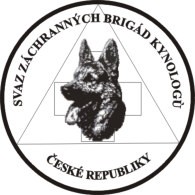 Svaz záchranných brigád kynologů ČR, z.s.www.zachranari.czDŮVOD NASAZENÍ (druh události):	Místo nasazení (adresa):    Datum nasazení:	Čas zásahu (od-do): Kdo povolal brigádu:  POLICIE ČESKÉ REPUBLIKY	 KOPIS HZS	 OPIS GŘ HZS			                                   rodina	 jiné(doplňte):					Jedná se o společný zásah složek IZS?                               ANO	 NEVelitel zásahového družstva kynologů (pokud byl určen):                                       			Velitel zásahu (akce):                                       			Počet nasazených členů SZBK ČR – se psy:	- bez psů: 	 Zúčastněné organizace na zásahu: 4  Zúčastněné brigády: 		Psovodi:	1.		pes: 	2.		pes: 	3.		pes: 	4.		pes: 	5.		pes: 	6.		pes: 	7.		pes: 	8.		pes: 	Členové SZBK bez psů (doprovod, organizace, technická podpora):	1.	2.	3.	4.	5.	6.	7.	8.Použitý způsob (systém) pátrání:	Stručný popis akce (podstatné body):	Výsledek a závěr akce:   Osoba byla nalezena                                 Osoba nebyla nalezenaDalší skutečnosti (např. zranění):  		Hlášení vyplnil: 											Potvrzení vedoucího zásahu (podpis a razítko):Potvrzení vedoucího zásahového družstva brigády (podpis):Potvrzení vedoucího brigády (razítko a podpis):